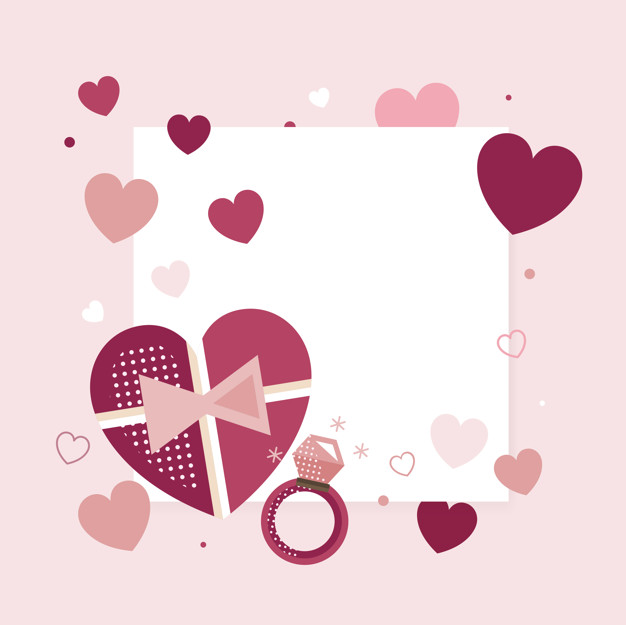 St. Valentine’s Day		Celebrate St.Valentine’s 		Day 		with the English department and the freshmen.	Everyone wishing to share this holiday 	and enjoy the amazing performances 					is invited to the 				 ASSEMBLY HALL   			at 11:30